1C Non-Random Sampling (Quota & Opportunity)Quota SamplingOpportunity Sampling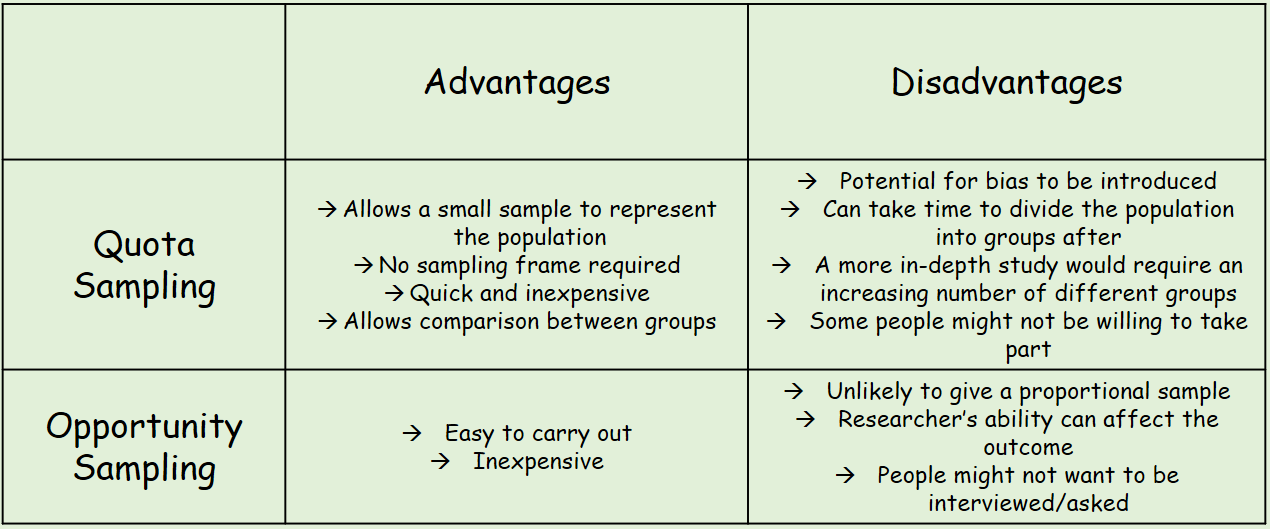 